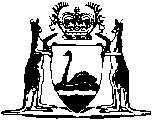 Juries Act 1957Juries Regulations 2008Juries Regulations 2008CONTENTS-Part 1 — Preliminary1.	Citation	12.	Commencement	1Part 2A — Jury pools3A.	Jury pool summons, form of (Act s. 32D)	23B.	Pool precept, form of (Act s. 32G)	23C.	Failure to obey summons to be reported to sheriff (Act s. 32D)	23D.	Selection of jurors by ballot, time for (Act s. 32H)	2Part 2 — Payments for juries in civil trials3.	Time and amounts prescribed (Act s. 44(1) and (3))	3Part 3 — Fees, allowances and expenses4.	Fees for doing jury service (Act s. 58B(4) and (5))	45.	Travel expense and allowance prescribed (Act s. 58B(2))	46.	Class of employer prescribed (Act s. 58B(3))	57.	Juror employed under contract of service to give certain information	58.	Reimbursement of employer (Act s. 58B(3))	5Part 4 — Infringement notices9.	Offences and modified penalties prescribed; designation etc. of officers (Sch. 2)	710.	Forms prescribed (Sch. 3)	7Schedule 1 — Forms concerning jury poolsSchedule 2 — Prescribed offences and modified penaltiesSchedule 3 — Forms concerning prescribed offencesNotes	Compilation table	14Defined TermsJuries Act 1957Juries Regulations 2008Part 1 — Preliminary1.	Citation		These regulations are the Juries Regulations 2008 1.2.	Commencement		These regulations come into operation as follows — 	(a)	Part 1 — on the day on which these regulations are published in the Gazette;	(b)	the rest of the regulations — on the day on which the Acts Amendment (Justice) Act 2008 Part 14 comes into operation 1.Part 2A — Jury pools	[Heading inserted in Gazette 30 Jun 2011 p. 2616.]3A.	Jury pool summons, form of (Act s. 32D)		A summons issued under section 32D of the Act is to be in the form of Form 1 in Schedule 1.	[Regulation 3A inserted in Gazette 30 Jun 2011 p. 2616.]3B.	Pool precept, form of (Act s. 32G)		A pool precept issued under section 32G of the Act is to be in the form of Form 2 in Schedule 1.	[Regulation 3B inserted in Gazette 30 Jun 2011 p. 2616.]3C.	Failure to obey summons to be reported to sheriff (Act s. 32D)		A jury pool supervisor is to report to the sheriff as soon as practicable the name of every person who fails to obey a summons issued under section 32D of the Act.	[Regulation 3C inserted in Gazette 30 Jun 2011 p. 2616.]3D.	Selection of jurors by ballot, time for (Act s. 32H)		The selection of jurors by ballot pursuant to section 32H(1) of the Act is to take place before the time specified in the pool precept and in sufficient time to ensure compliance with section 32H(2) of the Act.	[Regulation 3D inserted in Gazette 30 Jun 2011 p. 2616.]Part 2 — Payments for juries in civil trials3.	Time and amounts prescribed (Act s. 44(1) and (3))	(1)	For the purposes of section 44(1) of the Act, the prescribed time is 10.00 a.m. on each day of the civil trial.	(2)	For the purposes of section 44(1)(a) of the Act, the prescribed amount is $1 195.	(3)	For the purposes of section 44(1)(b) of the Act, the prescribed amount is $147.	(4)	For the purposes of section 44(3)(a) of the Act, the prescribed amount is $147.Part 3 — Fees, allowances and expenses4.	Fees for doing jury service (Act s. 58B(4) and (5))	(1)	Subject to these regulations, for the purposes of section 58B(4) and (5) of the Act, the sums set out in the Table to this subregulation are prescribed as a fee in respect of doing jury service.Table of allowances for doing jury service	(2)	If the summoning officer is satisfied that a person doing jury service has by reason of so serving lost income in an amount greater than a fee prescribed under subregulation (1), the summoning officer may pay the person a fee that equals that loss.	[Regulation 4 amended in Gazette 30 Jun 2011 p. 2617.]5.	Travel expense and allowance prescribed (Act s. 58B(2))	(1)	For the purposes of section 58B(2) of the Act, the fee paid by a person doing jury service for travelling on a public conveyance each way between the person’s usual residence and the court is prescribed as an expense.	(2)	For the purposes of section 58B(2) of the Act, when a public conveyance is not available for travel each way by a person doing jury service between the person’s usual residence and the court, the prescribed allowance for road travel each way between the person’s usual residence and the court is 37.5 cents per kilometre.6.	Class of employer prescribed (Act s. 58B(3))		For the purposes of section 58B(3) of the Act, the following are prescribed as a class of employer — 	(a)	a Government department;	(b)	a State instrumentality;	(c)	a State trading concern.	[Regulation 6 amended in Gazette 30 Jun 2011 p. 2617.]7.	Juror employed under contract of service to give certain information	(1)	A person doing jury service who is employed by an employer under a contract of service other than an employer in a class prescribed under regulation 6 must give the summoning officer written advice of the name and business address of his or her employer.	Penalty: a fine of $1 000.	(2)	The advice referred to in subregulation (1) must be given no later than 14 days after completing the service.8.	Reimbursement of employer (Act s. 58B(3))	(1)	If the employer under a contract of service of a person who does jury service (the juror) applies to the summoning officer under section 58B(3) of the Act, the summoning officer is to pay to the employer any fee otherwise payable to the juror under these regulations for the juror’s service.	(2)	An application under subregulation (1), verified by a statutory declaration, must provide the following information in support of the claim — 	(a)	the employer’s Australian Business Number; 	(b)	the earnings paid by the employer to the juror for any period that the juror did jury service; 	(c)	the name of the juror; 	(d)	the juror’s occupation with the employer; 	(e)	the hourly rate paid by the employer to the juror; 	(f)	the number of hours of service of the juror lost by the employer as a result of the juror doing jury service.	[Regulation 8 amended in Gazette 30 Jun 2011 p. 2617.]Part 4 — Infringement notices	[Heading inserted in Gazette 27 Oct 2011 p. 4553.]9.	Offences and modified penalties prescribed; designation etc. of officers (Sch. 2)	(1)	The offences specified in Schedule 2 are offences for which an infringement notice may be issued under the Criminal Procedure Act 2004 Part 2.	(2)	The modified penalty specified opposite an offence in Schedule 2 is the modified penalty for that offence for the purposes of the Criminal Procedure Act 2004 section 5(3).	(3)	The Sheriff of Western Australia may appoint in writing persons or classes of persons to be authorised officers or approved officers for the purposes of the Criminal Procedure Act 2004 Part 2.	(4)	The Sheriff of Western Australia is to issue to each authorised officer a certificate, badge or identity card identifying the officer as a person authorised to issue infringement notices.	[Regulation 9 inserted in Gazette 27 Oct 2011 p. 4553.]10.	Forms prescribed (Sch. 3)		The forms set out in Schedule 3 are prescribed in relation to the matters set out in those forms.	[Regulation 10 inserted in Gazette 27 Oct 2011 p. 4553.]Schedule 1 — Forms concerning jury pools[r. 3A and 3B]	[Heading inserted in Gazette 30 Jun 2011 p. 2618; amended in Gazette 27 Oct 2011 p. 4553.]Form 1 — Summons to JurorJuries Act 1957ToYou are hereby summoned to attend at the Jury Assembly Room on the
                         day of                                   20         at               a.m. to serve as a juror at the Criminal Sittings of the Supreme Court and of the District Court and there to attend from day to day until you shall be discharged.Dated the	day of 	20 	.Sheriff.	[Form 1 inserted in Gazette 30 Jun 2011 p. 2618.]Form 2 — Jury Pool PreceptJuries Act 1957TO THE JURY POOL SUPERVISOR.You are hereby required to allocate the undermentioned number of jurors from the pool of jurors in accordance with the information contained in this precept.Court	(insert here Supreme Court or District Court)No. of jurors requiredDate and time requiredPlace of attendanceDated at .............................. this 	day of	20     ..............................................................
Judge or person appointed by
judge under section 32G(1)	[Form 2 inserted in Gazette 30 Jun 2011 p. 2619.]Schedule 2 — Prescribed offences and modified penalties[r. 9]	[Heading inserted in Gazette 27 Oct 2011 p. 4554.]	[Schedule 2 inserted in Gazette 27 Oct 2011 p. 4554.]Schedule 3 — Forms concerning prescribed offences[r. 10]	[Heading inserted in Gazette 27 Oct 2011 p. 4554.]Form 3 — Infringement NoticeJuries Act 1957 section 55It is alleged that you failed without reasonable excuse to obey a summons served upon you /a direction given under Juries Act 1957 section 23H(4) that required you to attend at ............................. on ...................................... at ...................... a.m./p.m.Section 55(1) states: “A person who, without a reasonable excuse, does not obey a summons that has been served on the person under this Act commits an offence.”ORSection 55(2) states: “A person who, without a reasonable excuse, does not obey a direction given under section 32H(4) commits an offence.”Authorising Officer: ________________	Issue Date: __________Signature: ________________________	Issue Location: _________	[Form 3 inserted in Gazette 27 Oct 2011 p. 4554-5.]Form 4 — Notice Of WithdrawalJuries Act 1957Criminal Procedure Act 2004 section 15Infringement Notice Number: _____________(Name)
(Address)As the approving officer I withdraw proceedings under the Criminal Procedure Act 2004 section 15 in relation to the Infringement Notice issued for the above offence.  Any payments made will be refunded.  No further action will be taken....................................................	....................................................Approving Officer (name)	Signature 	....................................................	Issue Date	[Form 4 inserted in Gazette 27 Oct 2011 p. 4555-6.]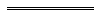 Notes1	This reprint is a compilation as at 16 March 2012 of the Juries Regulations 2008 and includes the amendments made by the other written laws referred to in the following table.  The table also contains information about any reprint.Compilation tableDefined Terms[This is a list of terms defined and the provisions where they are defined.  The list is not part of the law.]Defined Term	Provision(s)juror	8(1)Reprinted under the Reprints Act 1984 as at 16 March 2012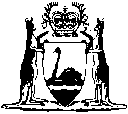 Reprinted under the Reprints Act 1984 asat 16 March 2012$If the time of attendance does not exceed one half-day 	
10.00If the time of attendance exceeds one half-day but does not exceed 3 days, for each day 	
15.00If the time of attendance exceeds 3 days, for each day after the third day 	
20.00Offences under Juries Act 1957Offences under Juries Act 1957Modified penaltys. 55(1)Failing without reasonable excuse to obey summons that has been served 	
$800s. 55(2)Failing without reasonable excuse to obey direction given under section 32H(4) 	
$800Name:Address:Infringement Number:Modified Penalty: $800Infringement Number:Due Date:PAYMENT OPTIONSPayment can be made:	In person at any magistrate courthouse in the state of . 	A cheque or money order made payable to: Jury Services posted to:		Sheriffs Office		Level 2, 		 WA 6000If you do not pay or respond to the Infringement Notice by the due date, further action will be taken and you will incur further costs.DISPUTING THE ALLEGATIONIf you wish the matter to be dealt with by a court, do not pay the Infringement Notice.You should advise Jury Services of your intentions in writing to the address below before the due date.If you wish to discuss this further, please contact Jury Services as stated below.Under the Juries Act 1957 section 55, the maximum penalty is $5 000.JURY SERVICES CONTACT DETAILSAddress: 	Level 2, 	Email:	jurors@justice.wa.gov.au		 6000	Website:	www.dotag.wa.gov.auTelephone: 	9425 2481	Fax: 		9425 4406Office Hours:	8:30 a.m. - 4:30 p.m.DETAILS OF INFRINGEMENT NOTICE AND ALLEGED OFFENCEDETAILS OF INFRINGEMENT NOTICE AND ALLEGED OFFENCEInfringement Notice Number:Date of Issue:Alleged Offence:Failure to obey summons for jury duty/direction under Juries Act 1957 section 32H(4)CitationGazettalCommencementJuries Regulations 200826 Sep 2008 p. 4393-401Pt. 1: 26 Sep 2008 (see r. 2(a));
Regulations other than Pt. 1: 30 Sep 2008 (see r. 2(b) and Gazette 11 Jul 2008 p. 3253)Juries Amendment Regulations 201130 Jun 2011 p. 2615-20r. 1-3: 30 Jun 2011 (see r. 2(a));
r. 4, 8 and 9: 1 Jul 2011 (see r. 2(b));
r. 5-7: 28 Oct 2011 (see r. 2(c) and Gazette 27 Oct 2011 p. 4551)Juries Amendment Regulations (No. 2) 2011 27 Oct 2011 p. 4552-6r. 1 and 2: 27 Oct 2011 (see r. 2(a));
Regulations other than r. 1 and 2: 28 Oct 2011 (see r. 2(b))Reprint 1: The Juries Regulations 2008 as at 16 Mar 2012 (includes amendments listed above)Reprint 1: The Juries Regulations 2008 as at 16 Mar 2012 (includes amendments listed above)Reprint 1: The Juries Regulations 2008 as at 16 Mar 2012 (includes amendments listed above)